Publicado en Madrid el 21/12/2021 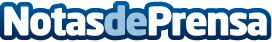 Los consejos del chef Urrechu para sorprender esta Navidad con platos de Vacuno ‘top’ Carne de Vacuno en el Olimpo de la gastronomía europea. La diversidad de razas, las indicaciones geográficas protegidas, la variedad de cortes y, sobre todo, la producción y comercialización de carne de animales más jóvenes y alimentados con cereales y oleaginosas de alto valor nutritivo convierten a la Carne de Vacuno de los productores europeos, según remarca PROVACUNO, en ingrediente único por su sabor, terneza, jugosidad, digestibilidad y calidadDatos de contacto:ProvacunoTactics Europe915062860 Nota de prensa publicada en: https://www.notasdeprensa.es/los-consejos-del-chef-urrechu-para-sorprender Categorias: Nacional Nutrición Gastronomía Ecología Industria Alimentaria Restauración Consumo http://www.notasdeprensa.es